Przesyłam zestaw ćwiczeń na mięśnie pleców, które można wykonać w domu. Wykorzystajcie aktywnie czas w domu.Życzę przyjemnej zabawy.PozdrawiamDanuta Pyrdoł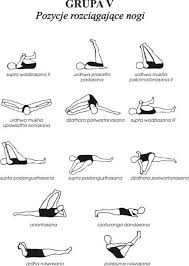 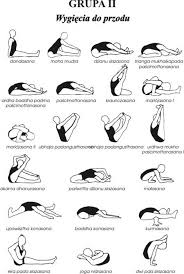 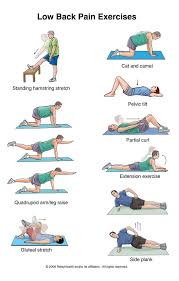 